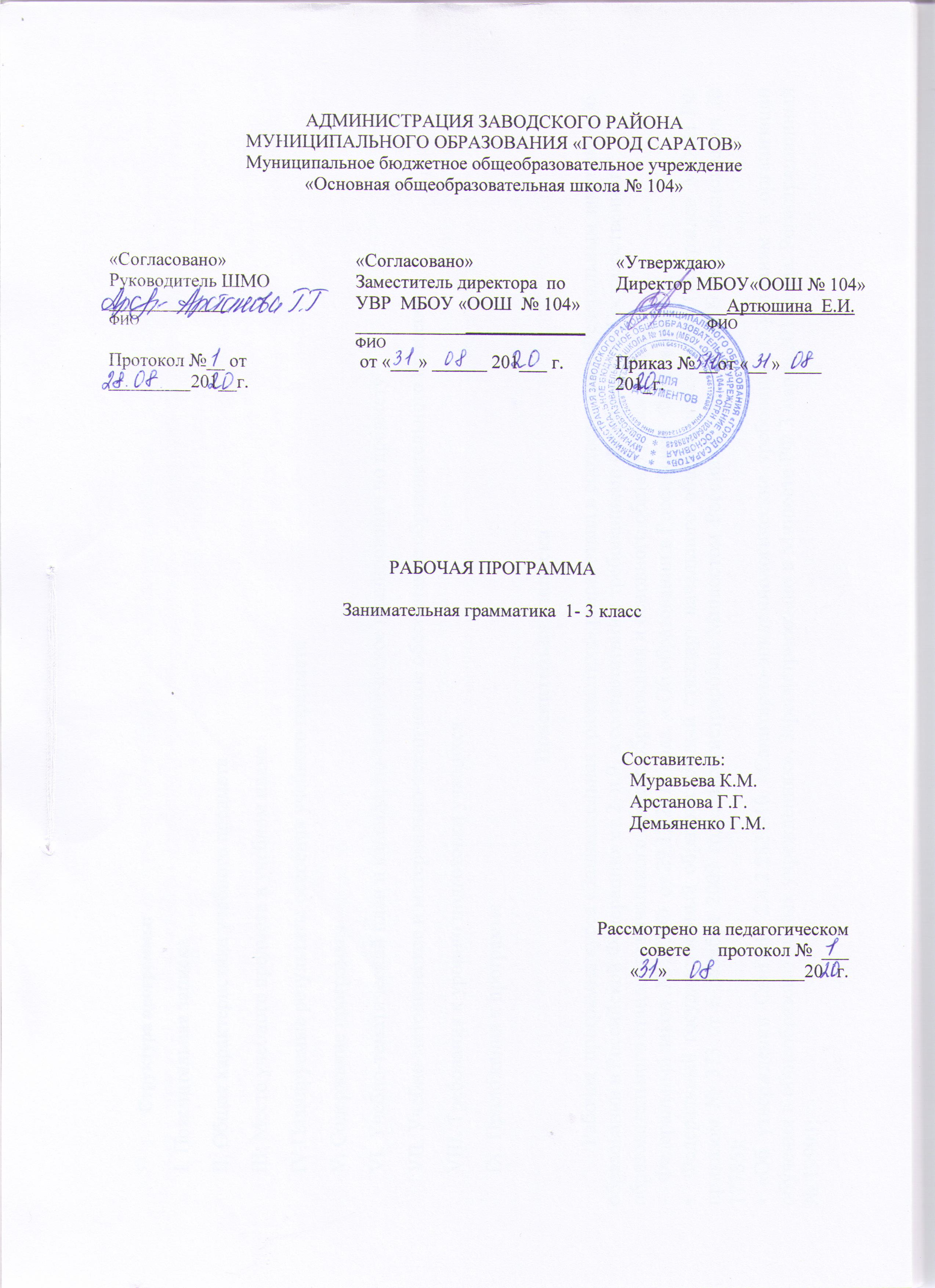                                     Пояснительная записка	Структура программы1. Пояснительная записка2. Общая характеристика учебного предмета3. Место учебного предмета в учебном плане4. Описание ценностных ориентиров содержания учебного предмета5. Результаты освоения учебного предмета 6. Личностные, метапредметные и предметные результаты освоения учебного предмета7. Содержание учебного предмета8. Тематическое планирование по предмету9. Приложение к программе             Рабочая  программа по внеурочной деятельности «Занимательная грамматика» разработана в соответствии с Федеральным законом  «Об образовании в Российской Федерации» ст.2, п.9, в соответствии с требованиями Федерального Государственного образовательного стандарта начального общего образования и основного общего образования. Нормативно-правовая основа:         Закон Российской Федерации «Об образовании»;         Федеральный государственный образовательный стандарт начального общего образования (второго поколения);         Концепция модернизации дополнительного образования детей Российской Федерации;         Методические рекомендации по развитию дополнительного образования детей в ОУ;        Письмо Министерства образования РФ от 2.04.2002 г. № 13-51-28/13 «О повышении воспитательного потенциала общеобразовательного процесса в ОУ;      Методические рекомендации о расширении деятельности детских и молодежных объединений в ОУ (Письмо Минобразования России от 11.02.2000 г. № 101/28-16);         САНПиН 2.4.2.2821-10 «Санитарно-эпидемиологические требования к условиям и организации обучения в общеобразовательных учреждениях»;    Проект перспективного развития образовательного учреждения;    Модель внеурочной деятельности обучающихся  в начальной школы;          Должностные инструкции зам. директора по воспитательной работе, социального педагога, педагога-психолога; классного руководителя;  педагога дополнительного образования; Успешное овладение знаниями в начальных классах общеобразовательной школы невозможно без интереса детей к учебе. Основной формой обучения в школе является урок. Строгие рамки урока и насыщенность программы не всегда позволяют ответить на вопросы детей, показать им богатство русского языка, раскрыть многие его “тайны”. В этом случае на помощь приходит факультативный курс “Занимательная грамматика”, являющийся закономерным продолжением урока, его дополнением. Программа курса составлена в соответствии с требованиями Федерального государственного образовательного стандарта начального общего образования.  Включение элементов занимательности является обязательным для занятий с младшими школьниками. Вместе с тем широкое привлечение игровых элементов не должно снижать обучающей, развивающей, воспитывающей роли занятий по “Занимательной грамматике”.В отборе материала к занятиям учитель должен ориентироваться на связи с программным материалом по русскому языку, учитывая необходимость осуществления преемственности между начальным и средним звеном.Программа данного курса позволяет показать учащимся, как увлекателен, разнообразен, неисчерпаем мир слова, мир русской грамоты. Это имеет большое значение для формирования подлинных познавательных интересов как основы учебной деятельности. В процессе изучения грамматики школьники могут увидеть “волшебство знакомых слов”; понять, что обычные слова достойны изучения и внимания. Воспитание интереса к “Занимательной грамматике” должно пробуждать у учащихся стремление расширять свои знания по русскому языку, совершенствовать свою речь.Знание русского языка создает условия для успешного усвоения всех учебных предметов. Без хорошего владения, словом невозможна никакая познавательная деятельность. Поэтому особое внимание на занятиях “Занимательной грамматики” следует обращать на задания, направленные на развитие устной и письменной речи учащихся, на воспитание у них чувства языка. Воспитательные возможности русского языка как учебного предмета будут реализованы в большей мере, если усилить работу по воспитанию у младших школьников этических норм речевого поведения.Работу по воспитанию этики общения целесообразно вести с младшими школьниками, начиная с первого года обучения. Для этого на занятиях необходимо использовать ролевые игры. Работу по воспитанию правильного речевого поведения целесообразно проводить на всех занятиях. Кроме того, курс “Занимательная грамматика” позволяет работать не только над фонемами, частями речи, но и развитием правильной речи.Содержание и методы обучения “Занимательной грамматики” содействуют приобретению и закреплению школьниками прочных знаний и навыков, полученных на уроках русского языка, обеспечивают единство развития, воспитания и обучения.Для успешного проведения занятий используются разнообразные виды работ: игровые элементы, игры, дидактический и раздаточный материал, пословицы и поговорки, физкультминутки, рифмовки, считалки, ребусы, кроссворды, головоломки, грамматические сказки. Дидактический материал в большинстве своем дается в стихотворной форме, что способствует его более легкому усвоению и запоминанию. Все это открывает для детей прекрасный мир слова, учит их любить и чувствовать родной язык.Необходимость разработанного нами факультативного курса заключается в желании детей узнать нечто новое о русском языке. II. Цель и задачи курса.Цель курса:  расширить, углубить и закрепить у младших школьников знания по русскому языку, показать учащимся, что грамматика не свод скучных и трудных правил для запоминания, а увлекательное путешествие по русскому языку на разных ступенях обучения.Задачи курса:Обучающие:развитие  интереса к русскому языку как к учебному предмету;приобретение знаний, умений, навыков по грамматике русского языка;пробуждение потребности у учащихся к самостоятельной работе над познанием родного языка;развитие мотивации к изучению русского языка;развитие творчества и обогащение  словарного запаса;совершенствование общего языкового развития учащихся;углубление и расширение знаний и представлений о литературном языке.Воспитывающие: воспитание культуры обращения с книгой; формирование и развитие у учащихся разносторонних интересов, культуры мышления.Развивающие: развивать  смекалку и сообразительность;приобщение школьников к самостоятельной исследовательской работе;развивать умение  пользоваться  разнообразными словарями;учить организации личной и коллективной деятельности в работе с книгой.  III.  Особенности программы  «Занимательная грамматика»1 кл.  «Путешествия по Стране Слов»2кл.  «Секреты орфографии»3кл.  «Занимательное словообразование»4кл.  «Занимательная лингвистика»Организация деятельности младших школьников на занятиях основывается на следующих принципах:занимательность;научность;сознательность и активность;наглядность;доступность;связь теории с практикой;индивидуальный подход к учащимся.Факультативный курс позволяет наиболее успешно применять индивидуальный подход к каждому школьнику с учётом его способностей, более полно удовлетворять познавательные и жизненные интересы учащихся. В отличие от классных занятий, на внеклассных учащиеся мало пишут и много говорят.IV. Формы проведения занятийлекции;практические занятия с элементами игр и игровых элементов, дидактических и раздаточных материалов, пословиц и поговорок, считалок, рифмовок, ребусов, кроссвордов, головоломок, сказок.анализ и просмотр текстов;самостоятельная работа (индивидуальная и групповая) по работе с разнообразными словарями;Интерес учащихся поддерживается внесением творческого элемента в занятия: самостоятельное составление кроссвордов, шарад, ребусов.В каждом занятии прослеживаются три части:игровая;теоретическая;практическая.V. Основные методы и технологиитехнология  разноуровневого обучения;развивающее обучение;технология  обучения в сотрудничестве;коммуникативная технология.Выбор технологий и методик обусловлен необходимостью дифференциации и индивидуализации обучения в целях развития универсальных учебных действий и личностных  качеств школьника.VI. Описание места курса  в учебном плане        Программа рассчитана на 3 года. Занятия проводятся 1 раз в неделю по 35 минут (в 1 классе), по 45 минут в 2-3 классах. Курс изучения  программы  рассчитан на  учащихся 1–3-х классов.VII.  Планируемые результаты.1-й классЛичностные результаты:осознавать роль языка и речи в жизни людей; эмоционально «проживать» текст, выражать свои эмоции; понимать эмоции других людей, сочувствовать, сопереживать; высказывать  своё отношение к героям прочитанных произведений, к их поступкам. Метапредметне результаты Регулятивные УУД:определять и формулировать цель деятельности  с помощью учителя;  учиться высказывать своё предположение (версию) на основе работы с материалом; учиться работать по предложенному учителем плану Познавательные УУД:находить ответы на вопросы в тексте, иллюстрациях; делать выводы в результате совместной работы класса и учителя; Коммуникативные УУД:оформлять свои мысли в устной и письменной форме (на уровне предложения или небольшого текста); слушать и понимать речь других; учиться работать в паре, группе; выполнять различные роли (лидера, исполнителя). 2-й классЛичностные результаты:осознавать роль языка и речи в жизни людей; эмоционально «проживать» текст, выражать свои эмоции; понимать эмоции других людей, сочувствовать, сопереживать; обращать внимание на особенности устных и письменных высказываний других людей (интонацию, темп, тон речи; выбор слов и знаков препинания: точка или многоточие, точка или восклицательный знак). Метапредметные результатыРегулятивные УУД:определять и формулировать цель деятельности  с помощью учителя; учиться высказывать своё предположение (версию) на основе работы с материалом; учиться работать по предложенному учителем плану Познавательные УУД:находить ответы на вопросы в тексте, иллюстрациях; делать выводы в результате совместной работы класса и учителя; преобразовывать информацию из одной формы в другую: подробно пересказывать небольшие тексты. Коммуникативные УУД:оформлять свои мысли в устной и письменной форме (на уровне предложения или небольшого текста); слушать и понимать речь других; пользоваться приёмами слушания: фиксировать тему (заголовок), ключевые слова; выразительно читать и пересказывать текст; договариваться с одноклассниками совместно с учителем о правилах поведения и общения оценки и самооценки и следовать им; учиться работать в паре, группе; выполнять различные роли (лидера, исполнителя). 3-й классЛичностные результатыэмоциональность; умение осознавать и определять (называть) свои эмоции; эмпатия – умение осознавать и определять эмоции других людей; сочувствовать другим людям, сопереживать; чувство прекрасного – умение чувствовать красоту и выразительность речи, стремиться к совершенствованию собственной речи; любовь и уважение к Отечеству, его языку, культуре; интерес к чтению, к ведению диалога с автором текста; потребность в чтении; интерес к письму, к созданию собственных текстов, к письменной форме общения; интерес к изучению языка; осознание ответственности за произнесённое и написанное слово. Метапредметные результатыРегулятивные УУД:самостоятельно формулировать тему и цели урока; составлять план решения учебной проблемы совместно с учителем; работать по плану, сверяя свои действия с целью, корректировать свою деятельность; в диалоге с учителем вырабатывать критерии оценки и определять степень успешности своей работы и работы других в соответствии с этими критериями. Познавательные УУД:перерабатывать и преобразовывать информацию из одной формы в другую (составлять план, таблицу, схему); пользоваться словарями, справочниками; осуществлять анализ и синтез; устанавливать причинно-следственные связи; строить рассуждения; Коммуникативные УУД:адекватно использовать речевые средства для решения различных коммуникативных задач; владеть монологической и диалогической формами речи. высказывать и обосновывать свою точку зрения; слушать и слышать других, пытаться принимать иную точку зрения, быть готовым корректировать свою точку зрения; договариваться и приходить к общему решению в совместной деятельности; задавать вопросы. Описание учебно-методического и материально-технического обеспечения образовательного процессаКабинет оснащен компьютером и медиапроектором, интерактивной доской. Учитель поддерживает связь с учащимися и родителями посредством образовательной сети Дневник.ру, почтовых рассылок. При изучении курса используются ЭОР, собственного производства, произведенные другими учителями и предлагаемые ими во Всероссийской школьной образовательной сети Дневник.ру.Основные требования к знаниям и умениям учащихся к концу 1-го классаОбучающиеся должны знать:Отличие звука от буквы (звуки слышим, произносим, а буквы пишем и видим).
Признаки гласных и согласных звуков.
Буквы русского алфавита.
Родственные  слова.                                                                                                            Антонимы, многозначные слова. Системные связи слов.Обучающиеся должны уметь:Правильно произносить звуки, выделять звуки в слове, выполнять звуко - буквенный анализ слов. 
Распознавать твердые и мягкие, звонкие и глухие согласные звуки в словах. 
Делить слова на слоги.                                                                                                          Подбирать родственные слова.
Объединять слова в группы.
Проверять и правильно писать слова с безударной гласной в корне слова, с парными звонкими и глухими согласными в корне слова и в конце. 
Составлять текст по вопросам учителя.                                                                                      Работать со словарями.
Отгадывать загадки, ребусы, головоломки, шарады.учащиеся должны знать:-отличительные признаки основных языковых единиц;- основные термины и понятия, связанные с лексикой, синтаксисом, фонетикой, морфологией, орфографией;-слова, словосочетания, предложения, текста;-основные орфографические  и пунктуационные правила;-о некоторых нормах русского языка: произносительных, словоупотребительных;учащиеся должны уметь:-четко артикулировать слова, воспринимать и воспроизводить интонацию речи;- подбирать антонимы, синонимы, фразеологические обороты;- различать слова- паронимы, омонимы, архаизмы, неологизмы;- пользоваться орфографическим., словобразовательным, фразеологическим, этимологическими словарямиОсновные требования к знаниям и умениям учащихся к концу   2 - го классаОбучающиеся должны знать:Правила правописания слов с изученными орфограммами.
Признаки согласных и гласных звуков.                                                                           Состав слова.                                                                                                                         Признаки родственных слов.                                                                                                  Виды пересказа.                                                                                                                                                                                                             Обучающиеся должны уметь:Различать приставки и предлоги. Писать предлоги раздельно со словами, приставки – слитно.
Разбирать слова по составу.
Проверять написание безударных гласных, парных звонких и глухих согласных, непроизносимых согласных в корне слова.
Писать НЕ с глаголами.
Работать со словарем. Группировать и подбирать слова на определенные правила.
Различать разделительные твердый (ъ) и мягкий (ь) знаки, писать с ними слова.
Составлять рассказы по картинке.                                                                                    Пересказать текст.Основные требования к знаниям и умениям учащихся к концу  3-го классаОбучающиеся должны знать:Правила правописания слов с изученными орфограммами.
Признаки частей речи (имени существительного, имени прилагательного, местоимения, глагола).
Главные члены предложения.
Состав слова.Обучающиеся должны уметь:Различать приставки и предлоги. Писать предлоги раздельно со словами, приставки – слитно.
Разбирать предложения по членам предложения.
Обозначать на письме интонацию перечисления.
Разбирать слова по составу.
Проверять написание безударных гласных, парных звонких и глухих согласных, непроизносимых согласных в корне слова.
Писать правильно слова с удвоенными согласными.
Определять род, число имен существительных и имен прилагательных.
Определять число, время глаголов.
Писать НЕ с глаголами.
Работать со словарем. Группировать и подбирать слова на определенные правила.
Различать разделительные твердый (ъ) и мягкий (ь) знаки, писать с ними слова.
Составлять рассказы по картинке.Содержание программы.Календарно -Тематическое планирование.1-й класс  «Путешествия по Стране Слов» (33 часа)2-й класс «Секреты орфографии»Календарно -Тематическое планирование      (34 часа)3 класс     «Занимательное словообразование»Тематическое планирование. (34 часа)№ п/пТема урокаОсновное содержание. Решаемые проблемы.Домашнее заданиеКалендарные срокиПлан           фактКалендарные срокиПлан           фактКорректировка1.В мире безмолвия и неведомых звуков.Разыгрывание немых сцен. Сказка «Мир без слов». Звукоподражание. Игры «Добавки». «Знаешь сам- расскажи нам»2.В страну слов. Первые встречи.Игра «Слова- братья». Разгадывание загадок. Сценка «Кто лишний». Рассказ « Снежные слова»3.К тайнам волшебных слов.Разгадывание загадок. Прослушивание стихов и рассказов о волшебных словах.4.К тайнам волшебных слов.Сказка «Волшебные слова». Сценка «Когда слова теряют свою волшебную силу».5.Выбор друзей в Стране слов.Сказка «Игры гномов».6.К несметным сокровищам Страны слов.Беседа о духовном богатстве и богатстве русского языка. Знакомство с толковым словарем. Игры «Назови по родству», «Цепочка слов».7.Чудесные превращения слов.Чудесные превращения слов.  Сказка А. Шибаева "Буква заблудилась». Игры «Веселые буквы», «Спрятавшееся слово»8.В гости к Алфавиту.Чтение отрывка з книги  С.Маршака « Веселое путешествие от А до Я»9.В гости к Алфавиту.Знакомство с орфографическим словарём. Пирамида всё на А. Игры «Волшебный колодец», «Помоги Р»10.К тайнам звуков и букв.Разгадывание загадок. Тренировочные упражнения в произнесении звуков. Чтение стихотворения В. Суслова из книги «Трудные буквы».11.Встреча с Радугой.Сказка «Слова, которые могут рисовать». Тайна госпожи Радуги. Рассматривание картины И. Левитана «Золотая осень».12.В Страну Говорящих Скал.Рассказ о тайнах рисуночного письма. Как наши предки учились писать и считать. Головоломка «Заколдованные слова».13.Вглубь веков на Машине времени.Как появились на свет первые родственники алфавита.14.В Королевстве ошибок.Сочинение сказки. Прослушивание стихов и рассказов. Работа по исправлению ошибок.15.В Страну Слогов.Слоги. Игры на внимание «Исправь ошибки». Хоровое декларирование. Разгадывание головоломок. Игра с мячом «Продолжи слово».16.Неожиданная остановка в пути.Проговаривание слов по словам. Игры «Найди другое слово», «Найди пару». Рассказ о роли речи в русском языке17.В удивительном городе Неслове.Работа со словарём.  Инсценирование  рассказа «Незнакомое слово» 18.Чудеса в Стране Слов.Многозначные слова. Разгадывание ребусов. Угадывание слов по их значению.19.Чудеса в Стране Слов.Разгадывание ребусов, головоломок. Слова- синонимы.20.К словам разнообразным, одинаковым, но разным.К словам разнообразным, одинаковым, но разным. Слова – омонимы. Разгадывание загадок, шарад и ребусов.21.На карнавале слов.Слова- двойники. Слова- омофоны.22.На карнавале слов.Прослушивание стихов, работа по их содержанию.23.В театре близнецов.Головоломка «Начни и закончи К». Работа со словарём.  Шутки – каламбуры.Сценки «Есть», «Чей нос». Конкурс загадок.24.Конкурс знающих.Правила «Узелки на память». Кроссворд «Конкурс знающих».Головоломка «дай толкование каждому слову». Игры с омонимами, омофонами.25.Новое представление.Инсценировка отрывка из сказки Н.Носова «Приключения Незнайки и его друзей».Весёлый аттракцион «доскажи словечко». Слова – синонимы (рассказ учителя).Сценка «Твёрдый знак». Игра «Найди друзей».26.Необычный урок.Головоломка «Все слова на А». Слова – антонимы (рассказ учителя).Игра «Угадай - ка!» со словами – антонимами.27.Следопыты развлекают гостей.Узелки на память» (повторение правил). Загадки, игры, пословицы, стихотворения с антонимами. Прослушивание сказок, рассказов.28.В Клубе веселых человечков.Головоломка «Начинай на А». Подбор синонимов и антонимов. Игра в омонимы.29.К словам- родственникам. Почему их так назвали?К словам – родственникам. Почему их так назвали?     (2ч.)                                                     Рассказ учителя о родственных словах. Игра «Замечательный сад». Подбор родственных слов.Сказка «Вот так родственники!». Работа со словообразовательным словарём.Разгадывание ребусов. Тавтология. Игра «Домино».30.К словам- родственникам. Почему их так назвали?Устаревшие слова – архаизмы и историзмы (рассказ учителя). В «музее» древних слов.31.Экскурсия в прошлое.Рассказ учителя о неологизмах. Игра «Угадай-ка». Узелки на память. Головоломка «Вгостилёт». 32.Полёт в будущее.Разгадывание ребусов, загадок, шарад. Игры со словами синомами, антонимами, омонимам.Инсценирование рассказов, рассказов.33.Итоговое занятие по курсу «Занимательная грамматика»№ п/пТема урокаОсновное содержание. Решаемые проблемы.Домашнее заданиеКалендарные срокиПлан                фактКалендарные срокиПлан                фактКорректировка1.Как обходились без письма. Рассказ учителя «А начинали всё медведи». Слова в переносном смысле «медвежий угол, медвежья услуга». Сигналы – символы. Легенда о Тесее. Заучивание песенок – «напоминалок».2.Древние письмена.Рисуночное письмо. Игра «Угадай символ». Сказка Р.Киплинга «Как было написано первое письмо».Иероглифы -  «священные знаки.3.Как возникла наша письменность.Застывшие звуки. Финикийский алфавит. Греческий алфавит.  Кириллица или глаголица?Творческое задание «Придумай свой алфавит».4.Меня зовут Фонема.Звуки-смыслоразличители. Игра «Наперегонки». Стихотворение Б.Заходера «Кит и Кот».5.Меня зовут Фонема.Звуки-смыслоразличители. Игра «Наперегонки». Стихотворение Б.Заходера «Кит и Кот».6.Для всех ли фонем есть буквы?Рассказ учителя «Как рождаются звуки». Звонкие и глухие «двойняшки».Игра «Строим дом». О воображении. Стихотворение Б.Заходер «Моя Вообразилия».Звонкие и глухие «одиночки». Твёрдые и мягкие фонемы. Таинственная буква.Буква - подсказчица. Буква – помощница. Буквы – актёры.  7.Для всех ли фонем есть буквы?Рассказ учителя «Как рождаются звуки». Звонкие и глухие «двойняшки».Игра «Строим дом». О воображении. Стихотворение Б.Заходер «Моя Вообразилия».Звонкие и глухие «одиночки». Твёрдые и мягкие фонемы. Таинственная буква.Буква - подсказчица. Буква – помощница. Буквы – актёры.  8.Для всех ли фонем есть буквы?Рассказ учителя «Как рождаются звуки». Звонкие и глухие «двойняшки».Игра «Строим дом». О воображении. Стихотворение Б.Заходер «Моя Вообразилия».Звонкие и глухие «одиночки». Твёрдые и мягкие фонемы. Таинственная буква.Буква - подсказчица. Буква – помощница. Буквы – актёры.  9.Ошибкоопасные места.«Зеркальные и незеркальные слова». Кому нужна зоркость?Отрывок из сказки Антуана де Сент-Экзюпери «Маленький принц».Орфографическая зоркость. Тренировочные упражнения.10.Тайны фонемы.       Чередование фонем. Ключ к тайнам фонемы. Заучивание песенки - «запоминалки».11.Опасные согласные.Звуки – «волшебники» сонорные звуки. Согласные в слабой и сильной позиции.Сомнительный согласный. Игра «Опасные соседи». Тренировочные упражнения «Кто последний?»Звуки «живут» по закону составление «Свода законов».12.Опасные согласные.Звуки – «волшебники» сонорные звуки. Согласные в слабой и сильной позиции.Сомнительный согласный. Игра «Опасные соседи». Тренировочные упражнения «Кто последний?»Звуки «живут» по закону составление «Свода законов».13.На сцене гласные.Добрый «волшебник» - ударение. Игра «Поставь ударение».  Гласные без хлопот!14.«Фонемы повелевают буквами.»Фонемное правило.Въезд воспрещён, но … не всегда!Игры со словами. Разгадывание ребусов. Тренировочные упражнения.15.Когда ь пишется. А когда не пишется?Добро пожаловать, ь!16.Ваши старые знакомые.Ваши старые знакомые. Игры со словами с сочетаниями жи-щи, чу-щу, ча-ща, чк, чн, щн, нщ. Тренировочные упражнения.17.Правила о непроизносимых согласных.Песенки - «напоминайки». Тренировочные упражнения. Нефонемное правило.Игра «Вставь слова». Разбор стихотворения «Про солнце» С.Маршака.18.Правила о непроизносимых согласных.Песенки - «напоминайки». Тренировочные упражнения. Нефонемное правило.Игра «Вставь слова». Разбор стихотворения «Про солнце» С.Маршака.19.Волшебное средство – «самоинструкция».Знакомство с термином «самоинструкция». Правила составления самоинструкции. Работа по составлению самоинструкции.Работа по самоинструкции. Игра «Засели домик».Тренировочные упражнения. Игра «Найди подходящий транспорт». Краткий пересказ.20.Волшебное средство – «самоинструкция».Знакомство с термином «самоинструкция». Правила составления самоинструкции. Работа по составлению самоинструкции.Работа по самоинструкции. Игра «Засели домик».Тренировочные упражнения. Игра «Найди подходящий транспорт». Краткий пересказ.21.Строительная работа морфем.«Строительные блоки» для морфем. Приставкины «смыслиночки». Игра «Образуй слова».«Смыслиночки» суффиксов. «Смыслиночки» окончания.22.Где же хранятся слова?Копилки слов. Как найти слово в словаре? Лингвистика – наука о языке.Работа со словарями.23.Где же хранятся слова?Копилки слов. Как найти слово в словаре? Лингвистика – наука о языке.Работа со словарями.24.Поговорим о всех приставках сразу.Игры с приставками. Много ли на свете приставок. Работа со стихотворением С. Есенина.Правила написания приставок. Секрет безошибочного письма. Тренировочные упражнения. Опасные согласные в приставках. «Нарушители» правил. Коварная приставка с-. Самые трудные (пре- и при-).Песенка – «напоминайка». Игры и упражнения с приставками.25.Поговорим о всех приставках сразу.Игры с приставками. Много ли на свете приставок. Работа со стихотворением С. Есенина.Правила написания приставок. Секрет безошибочного письма. Тренировочные упражнения. Опасные согласные в приставках. «Нарушители» правил. Коварная приставка с-. Самые трудные (пре- и при-).Песенка – «напоминайка». Игры и упражнения с приставками.26.Слова – родственники.Правильные корни и корни-уродцы. Секреты родственных слов.Игра «Третий лишний». Игра «Кто больше?». Работа с текстом. Тренировочные упражнения.27.Слова – родственники.Правильные корни и корни-уродцы. Секреты родственных слов.Игра «Третий лишний». Игра «Кто больше?». Работа с текстом. Тренировочные упражнения.28.Кто командует корнями?Чередование гласных в корне. Полногласные и неполногласные сочетания.Игра «Узнай их в лицо». Тренировочные упражнения. Работа с текстами.Орфограмма с девчачьим именем. Командуют гласные. Командуют согласные.Командует ударение. Командует смысл.29.Кто командует корнями?Чередование гласных в корне. Полногласные и неполногласные сочетания.Игра «Узнай их в лицо». Тренировочные упражнения. Работа с текстами.Орфограмма с девчачьим именем. Командуют гласные. Командуют согласные.Командует ударение. Командует смысл.30.Кто командует корнями?Чередование гласных в корне. Полногласные и неполногласные сочетания.Игра «Узнай их в лицо». Тренировочные упражнения. Работа с текстами.Орфограмма с девчачьим именем. Командуют гласные. Командуют согласные.Командует ударение. Командует смысл.31.« Не лезьте за словом в карман!»Корень и главное правило. Изменяем форму слова. Игра «Словесный мяч». Непроверяемые гласные.Проверочные слова. Игра – собирание слов. Пересказ текста. Тренировочные упражнения.32.«Не лезьте за словом в карман!»Корень и главное правило. Изменяем форму слова. Игра «Словесный мяч». Непроверяемые гласные.Проверочные слова. Игра – собирание слов. Пересказ текста. Тренировочные упражнения.33.«Пересаженные корни»Старые знакомцы. Откуда пришли знакомые слова. Работа с словарём. Тренировочные упражнения.34.Итоговое занятие по курсу «Занимательная грамматика»№ п\пТема урокаОсновное содержание. Решаемые проблемы.Домашнее заданиеКалендарные срокиПлан           фактКалендарные срокиПлан           фактКорректировка1.Сказочное царство слов.Беседа о красоте и богатстве народной речи.На примерах произведений устного народного творчества показывается богатство русского языка, народная фантазия, мудрость народа.Конкурс на знание пословиц и поговорок .2.Путешествие в страну Слов.Знакомство с тематическими группами слов. Игра «Слова- братья». Составление тематического словаря о грибах.  Игра «Эстафета». Разгадывание загадок. Работа с рассказом Н.Надеждиной « Снежные слова».Игра « Найди лишнее слово»3.Путешествие в страну СловЗнакомство с тематическими группами слов. Игра «Слова- братья». Составление тематического словаря о грибах.  Игра «Эстафета». Разгадывание загадок. Работа с рассказом Н.Надеждиной « Снежные слова».Игра « Найди лишнее слово»4.Чудесные превращения слов.Дается представление о превращении слов, умение находить «сбежавшие» из слов буквы.Игра «Найди заблудившуюся букву».Игра «Грустные превращения». Шарады. Рассказ –загадка.5.Чудесные превращения слов.Дается представление о превращении слов, умение находить «сбежавшие» из слов буквы.Игра «Найди заблудившуюся букву».Игра «Грустные превращения». Шарады. Рассказ –загадка.6.В гостях у слов- родственников.Знакомство с разными группами родственных слов .Подбор родственных слов с заданным корнем.Закрепление знаний отличительных признаках слов – родственников.Работа над стихотворением «О странном саде с необыкновенным урожаем» Е. Измайлов.Выбор из стихотворений слов- родственников.7.В гостях у слов- родственниковЗнакомство с разными группами родственных слов .Подбор родственных слов с заданным корнем.Закрепление знаний отличительных признаках слов – родственников.Работа над стихотворением «О странном саде с необыкновенным урожаем» Е. Измайлов.Выбор из стихотворений слов- родственников.8.Добрые слова.Беседа о богатстве лексики русского языка «добрыми словами».Работа со стихотворением В. Коркина «Доброе утро».9.Добрые слова.Беседа о богатстве лексики русского языка «добрыми словами».Работа со стихотворением В. Коркина «Доброе утро».10.Экскурсия в прошлое.Знакомство со словами- историзмами и архаизмами. Выбор из текста древних слов. Творческая работа. Объяснение устаревших слов.11.Новые слова в русском языке.Рассказ учителя «Откуда приходят новые слова?» Неологизмы в русском языке. Нахождение неологизмов в текстах . Игра «Угадай-ка».12.Новые слова в русском языке.Рассказ учителя «Откуда приходят новые слова?» Неологизмы в русском языке. Нахождение неологизмов в текстах . Игра «Угадай-ка».13.Встреча с зарубежными друзьями.Знакомство с заимствованными словами .  Рассказ «Откуда  пришли слова- пришельцы».Работа над стихотворением С. Я. Маршака. Признаки слов – пришельцев. Игра «Шесть и шесть».14.Синонимы в русском языке.Знакомство со словами- синонимами. Работа над стихотворением А. Барто «Игра в слова».Беседа «Что обозначают слова- синонимы». Нахождение  слов-синонимов в тексте.15.Синонимы в русском языкеЗнакомство со словами- синонимами. Работа над стихотворением А. Барто «Игра в слова».Беседа «Что обозначают слова- синонимы». Нахождение  слов-синонимов в тексте.16.Слова- антонимыЗнакомство со словами – антонимами. Случаи употребления антонимов в русском языке.Выделение антонимов из рассказа Л. Н. Толстого «Лебеди».Работа над стихотворением В. Орлова «Спор». Игра «Подбери нужные слова».Работа над подбором слов- антонимов. Рассказ учителя о  роли антонимов в русском языке.17.Слова – омонимы.Омонимы в русском языке и их роль. Работа над рассказом И. Туричина «Есть».Игра «Докажите…».Чтение рассказа Н. Сладкова «Овсянка».18.Крылатые слова.Беседа о значении  «крылатых выражений» в русском языке . Подбор «крылатых выражений» в названиях  текста.  Работа с выражениями ,употребляемыми в переносном значении и их смысла.Работа со стихотворениями Н. Силкова «Прикусил язык» и В. Орлова «Ни пуха ни пера».19.В Королевстве ошибок.Игра «Исправь ошибки». Работа с  произведениями,  где  допущены орфографические ошибки.Игра « Произноси правильно». Инсценировка П. Реброва «Кто прав?».20. В Королевстве ошибок.Игра «Исправь ошибки». Работа с  произведениями,  где  допущены орфографические ошибки.Игра « Произноси правильно». Инсценировка П. Реброва «Кто прав?».21.В Стране Сочинителей.Беседа о рифмах .Работа с загадками. Сочинение собственных загадок по заданным рифмам.Конкурс загадок в рисунках. Сочинение сказок о дружбе, о добре и зле .22.В Стране Сочинителей.Беседа о рифмах .Работа с загадками. Сочинение собственных загадок по заданным рифмам.Конкурс загадок в рисунках. Сочинение сказок о дружбе, о добре и зле .23.Искусство красноречия.накомство с понятием «красноречие». Чтение образцовых текстов и их анализ. Пересказы.Собственные упражнения в создании разных речей.24.Искусство красноречия.накомство с понятием «красноречие». Чтение образцовых текстов и их анализ. Пересказы.Собственные упражнения в создании разных речей.25.Праздник творчества и игры.Творческие задания для формирования  орфографической зоркости. Дидактические игры, направленные на развитие познавательного интереса  к русскому языку.Интеллектуальная игра «Умники и умницы».26.Трудные слова. Знакомство с этимологией трудных слов, с точным значением слов.Выполнение упражнений для запоминания правописания слов.Работа над текстами художественной литературы и произведений устного народного творчества.Работа с распознаванием «опасных мест» в словах. Выборочный диктант. Сказка о словарных словах.Разгадывание кроссворда и иллюстрирование словарных слов.27.Трудные слова.Знакомство с этимологией трудных слов, с точным значением слов.Выполнение упражнений для запоминания правописания слов.Работа над текстами художественной литературы и произведений устного народного творчества.Работа с распознаванием «опасных мест» в словах. Выборочный диктант. Сказка о словарных словах.Разгадывание кроссворда и иллюстрирование словарных слов.28.Анаграммы и метаграммы.Знакомство с историей изобретения анаграмм и метаграмм , с авторами, использовавшими в своем творчестве анаграммы и метаграммы .Ввод понятий «анаграмма» и «метаграмма». Работа с примерами (Милан- налим, актер- терка ).29.Анаграммы и метаграммы.Знакомство с историей изобретения анаграмм и метаграмм , с авторами, использовавшими в своем творчестве анаграммы и метаграммы .Ввод понятий «анаграмма» и «метаграмма». Работа с примерами (Милан- налим, актер- терка ).30.Шарады и логогрифы.Знакомство с происхождением  шарад и логогрифов. Составление и разгадывание шарад и логогрифов.Иллюстрирование  слов- ответов.31.Шарады и логогрифы.Знакомство с происхождением  шарад и логогрифов. Составление и разгадывание шарад и логогрифов.Иллюстрирование  слов- ответов.32.Откуда пришли наши имена.Знакомство с происхождением имен. Творческая работа «Нарисуй свое имя». Дидактическая игра «Составь имя».33.Занимательное словообразование.Игры на превращения слов: «Буква заблудилась», «Замена буквы», «Какое слово задумано?». Шарады.34.КВН по русскому языку.Командное соревнование на проверку знаний по русскому языку.